Тезисы О.В.АсмусаПо вопросу: Об итогах социально-экономического развития муниципальных 
образований Ульяновской области (на основе показателей за январь-октябрь 2020 года)АНО «ЦСИ Ульяновской области» сформирован рейтинг социально-экономического развития муниципальных образований Ульяновской области за январь-октября 2020 года (далее – рейтинг) по 33 показателям для городских округов и 39 показателям для муниципальных районов (прилагается). Данный рейтинг рассчитан с учётом показателей инвестиционной деятельности (используются ежеквартально).Итоги рейтинга в сравнении с аналогичным периодом 2019 года выглядят следующим образом:Последняя пятёрка рейтинга по сравнению с аналогичным периодом прошлого года изменилась на три муниципалитета. Пятёрку худших покинули Павловский (19 место), Барышский районы (18 место) и г. Новоульяновск (14 место). В число худших вошли Вешкаймский (-7 позиций) и г. Димитровград (-10 позиций).Вешкаймский район имеет большую сумму задолженности перед субъектами предпринимательства (21 место), находится в числе худших по количеству созданных рабочих мест (20 место), имеет высокий уровень преступности (22 место), высокий уровень смертности от ДТП (21 место), низкий уровень выполнения плана по снижению неформальной занятости (66%, 24 место). В г. Димитровграде – низкий уровень выполнения плана по объёму инвестиций в основной капитал (62,9% от квартального плана, 19 место), высокий уровень безработицы (23 место), большая сумма задолженности перед субъектами предпринимательства (22 место), высокий уровень преступности (23 место), низкий уровень выполнения плана по снижению неформальной занятости (23 место).Пятёрка лидеров также претерпела некоторые изменения. По сравнению с аналогичным периодом прошлого года группу лидеров покинул Новоспасский район (находится на 6 месте), г. Ульяновск (с 5 места переместился на 12 место), Ульяновский район (минус 7 позиций, 12 место в рейтинге). Вместе с тем в числе лидеров плотно закрепились Чердаклинский, Новомалыклинский, Мелекесский, Майнский и Сурский районы. Ниже приведены ключевые изменения, которые прошли в муниципалитетах за месяц, а также яркие и провальные успехи по блокам:I. «Развитие инвестиционной деятельности и благоприятного делового климата»:По итогам 9 месяцев 2020 года лучший результат по выполнению плана по объёму инвестиций в основной капитал по крупным и средним предприятиям показали Майнский и Мелекесский районы. Следует отметить, что в текущем году Ульяновскстат пошёл нам на встречу и в ручном режиме они будут досчитывать показатели по инвестициям в основной капитал по субъектам малого предпринимательства, в случае если субъект предпринимательства в инициативном порядке направит отчёт в областную статистику. Здесь требуется помощь со стороны администраций муниципальных образований, такой возможностью уже воспользовались, например, Майнский (+390 млн рублей), Новоспасский (+112 млн рублей), Сенгилеевский районы (541,9 млн рублей). Данные суммы уже зачлись региону по итогам 9 месяцев 2020 года, а нами произведён досчёт показателей в муниципалитеты.Самый низкий объём инвестиций в основной капитал (на душу населения) отмечается в Павловском, Радищевском и Старокулаткинском районах.Установленный план по созданию рабочих мест выполняется во всех муниципалитетах. По количеству созданных рабочих мест в расчёте на 1000 населения на последнем месте находится Ульяновский район (22 место) и Чердаклинский район (23 место) и Старокулаткинский район (24 место) – создано менее 16 рабочих мест в расчёте на 1000 населения.Пандемия коронавируса оказала значительное влияние на поступление налогов по специальным налоговым режимам (УСНО, патентная, ЕСХН): отрицательные тенденции наблюдаются сразу в 8 муниципальных образованиях: г. Димитровград, Базарносызганский, Вешкаймский, Кузоватовский, Сенгилеевский, Старокулаткинский, Тереньгульский и Ульяновский районы. В Новомалыклинском районе наблюдается самый большой рост объёма налоговых доходов бюджета МО (УСНО, ПСН ЕСХН) – 258,7%. Самая большая сумма задолженности бюджета муниципального образования перед субъектами предпринимательства все также отмечается в г. Димитровграде (24,9 млн рублей) и в Новомалыклинском районе (8,8 млн рублей). В 6 муниципальных образованиях Ульяновской области полностью отсутствует задолженность: Карсунский, Николаевский, Ульяновский и Чердаклинский районы. Радищевский и Сенгилеевский районы (полностью погасили задолженность за месяц).II. В блоке «Финансово-экономическое развитие» отрицательная динамика по оборотам организаций наблюдается в 8 из 24 муниципальных образований. Существенных изменений по данному показателю за месяц не наблюдается. Наихудшая ситуация сохраняется в Барышском районе – 73,8% и Старокулаткинском районе – 73,3%. Снижение оборотов организаций также наблюдается в г. Ульяновске (98,1%) и г. Димитровграде (94,9%). Самые высокие темпы роста показывает Сурский район – 188,4% и Вешкаймский район (141,9%).По отгрузке товаров собственного производства (на душу населения) существенных изменений за месяц нет. Всё также на последних местах находятся Павловский, Карсунский и Базарносызганский районы. Лидерами также остаются Чердаклинский и Новоспасский районы.В отрасли «строительство» по индексу физического объёма работ, выполненных собственными силами по договорам строительного подряда, значительное снижение наблюдается в г. Ульяновске – с 126,1 % до 68,2% (минус 11 позиций по сравнению с прошлым годом).Самые низкие объёмы ввода в действие жилья (на 1000 населения) показывают все также г. Новоульяновск, Радищевский и Павловский районы. Лидерами по вводу в действие жилья (на 1000 населения) остаются Старомайнский – 927,7 кв.м, Ульяновский – 914,2 кв.м и Мелекесский – 871,4 кв.м. За год наибольший рост по данному показателю произошёл в Мелекесском районе (3 место, + 7 позиции) и наибольшее падение в Николаевском районе (19 место – 17 позиций).По финансовым показателям (объём налоговых и неналоговых доходов бюджета муниципального образования (на душу населения) и просроченная кредиторская задолженность участников бюджетного процесса (на душу населения) существенных колебаний за месяц не наблюдается. III. В блоке «Денежные доходы населения» наблюдается рост среднемесячной начисленной заработной платы (по крупным и средним предприятиям) во всех муниципальных образованиях Ульяновской области. Больше всего позиций по сравнению с прошлым годом по данному показателю потерял г. Димитровград (15 место, минус 9 позиций).Во всех муниципалитетах наблюдается положительная динамика по поступлению НДФЛ в бюджет муниципального образования. Ухудшились позиции по данному показателю за год в Базарносызганском районе: темп роста поступлений НДФЛ сократился со 106,7% до 102,1% (23 место, минус 17 позиций).По обороту розничной торговли не наблюдается существенных изменений. Среди муниципальных районов самый большой объём оборота розничной торговли (на душу населения) в Новоспасском и Кузоватовском районах. Аутсайдерами являются Базарносызганский и Старокулаткинский районы – менее 15 тыс. руб. на душу населения. В 3 муниципалитетах наблюдается снижение оборота розничной торговли – это Сенгилеевский, Николаевский, Новоспасский районы.IV. Блок «Социальная сфера». «Занятость и безопасность». В данный блок входит показатель «уровень зарегистрированной безработицы», который больше всего изменился в условиях пандемии коронавируса. Сравнивать с прошлым годом в настоящее время неактуально, так как большой рост произошёл во всех муниципалитетах. По сравнению с прошлым месяцем наблюдается положительная динамика во всех муниципальных образованиях, кроме г. Ульяновска (6,12%, + 0,21 п.п.). Несмотря на незначительное снижение по сравнению с прошлым месяцем в числе худших остались г. Димитровград, Мелекесский и Ульяновский районы – более 5%.Самый низкий уровень преступности отмечается также в Старокулаткинском, Ульяновском, Павловском и Николаевском районах и г. Новоульяновске. Последние места по числу зарегистрированных преступлений (на 10 000 населения) занимают г. Ульяновск, г. Димитровград, Вешкаймский и Сенгилеевский районы.Самая низкая доля работающих инвалидов трудоспособного возраста сохраняется в Мелекесском и Старомайнском районах – менее 17%. Самый высокая доля в г. Ульяновске (28,66%) и Новоспасском районе (27,54%).По выполнению плана по снижению неформальной занятости худшие результаты имеют г. Ульяновск, г. Димитровград, Вешкаймский районы – менее 80% от годового плана.За анализируемый период число смертельных случаев от ДТП в Ульяновской области сократилось на 24 человека относительно уровня прошлого года. Смертность от ДТП отсутствует на дорогах 2 муниципалитетов: г. Новоульяновска, Радищевского района. «Демографическая потенциал». В 10 муниципальных образованиях наблюдается рост рождаемости. Значительное улучшение по сравнению с прошлым месяцем отмечается в Старомайнском районе – 126,5% (+21 позиций по сравнению с прошлым годом). Рост смертности наблюдается в 15 муниципалитетах, наибольший рост произошёл в Старомайнском районе – 126,8% к уровню аналогичного периода прошлого года. «Дополнительное образование». В данный блок включены показатели по охвату детей дополнительным образованием, отражённые в национальных проектах.Доля детей в возрасте от 5 до 17 лет (включительно), охваченных дополнительным образованием, более 81% (установлено региональным проектом «Успех каждого ребёнка») в 10 муниципалитетах. Хуже всего ситуация в г. Новоульяновске – 51,5% и Ульяновском районе -52,9%. Доля детей в возрасте от 5 до 17 лет (включительно), охваченных дополнительным образованием по естественно-научной и технической направленностям, больше 20% (установлено региональным проектом «Успех каждого ребёнка») в 18 муниципалитетах, лучший результат в Павловском районе – 52,1%. На последнем месте Ульяновский район 5,4%, Цильнинский район – 15,9%.Доля детей с ОВЗ и детей с инвалидностью в возрасте от 5 до 17 лет (включительно), охваченных дополнительным образованием, более 46% отмечается в 16 муниципалитетах. В Ульяновском районе значение равно 4,9%.По доле детей, получивших сертификаты дополнительного образования, в том числе сертификаты с номиналом, наихудшее значение имеет г. Новоульяновск – менее 40,7%. V. Блок «Развитие сельского хозяйства»Барышский район показывает самые низкие темпы роста поголовья всех видов сельскохозяйственных животных в пересчёте на условное поголовье (64,4%).По реализации скота и птицы наихудшая ситуация в Чердаклинском районе (33,2% к уровню аналогичного периода прошлого года) и Майнском районе (30,3%).По производству молока наихудший результат показал Барышский (53,1% к аналогичному периоду прошлого года) и Старокулаткинский районы (79,0%).По темпам роста валового сбора зерновых и зернобобовых в 20 муниципалитетах наблюдается положительная динамика. Исключение составляет Инзенский район – 74,6%. Лучший результат в Николаевском районе – 282,3%.Таким образом, подведённые итоги отражают основные яркие и провальные моменты развития муниципалитетов и в целях улучшения социально-экономической ситуации рекомендуется осуществлять действия, направленные на исправление проблемных факторов развития муниципальных территорий, выявленных по результатам рейтинга.Приложение: на 1 л. в 1 экз.Генеральный директорАНО «ЦСИ Ульяновской области				                            О.В.АсмусГазизова Ксения МихайловнаКопылова Елена Вячеславовна24-06-07Местов рейтингеНаименованиеМОСуммабалловТенденциик АППГНИЗКИЙ УРОВЕНЬ СОЦИАЛЬНО-ЭКОНОМИЧЕСКОГО РАЗВИТИЯНИЗКИЙ УРОВЕНЬ СОЦИАЛЬНО-ЭКОНОМИЧЕСКОГО РАЗВИТИЯНИЗКИЙ УРОВЕНЬ СОЦИАЛЬНО-ЭКОНОМИЧЕСКОГО РАЗВИТИЯНИЗКИЙ УРОВЕНЬ СОЦИАЛЬНО-ЭКОНОМИЧЕСКОГО РАЗВИТИЯ24Старокулаткинский38,1-6 позиций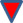 23Базарносызганский42,2-2 позиции22Радищевский45,10 без изменений21г.Димитровград48,5-10 позиций20Вешкаймский48,8-7 позицийСРЕДНИЙ УРОВЕНЬ СОЦИАЛЬНО-ЭКОНОМИЧЕСКОГО РАЗВИТИЯСРЕДНИЙ УРОВЕНЬ СОЦИАЛЬНО-ЭКОНОМИЧЕСКОГО РАЗВИТИЯСРЕДНИЙ УРОВЕНЬ СОЦИАЛЬНО-ЭКОНОМИЧЕСКОГО РАЗВИТИЯСРЕДНИЙ УРОВЕНЬ СОЦИАЛЬНО-ЭКОНОМИЧЕСКОГО РАЗВИТИЯ19Павловский49,0 +5 позиций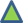 18Барышский49,9 +5 позиций17Сенгилеевский50,1 + 2 позиции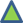 16г.Ульяновск50,6-11 позиций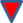 15Инзенский51,6-8 позиций1412г.Новоульяновск53,2 + 6 позиций1412Николаевский53,3-3 позиции12Ульяновский53,3-7 позиций11Цильнинский54,3 + 6 позиций10Старомайнский54,5 + 5 позиций9Кузоватовский55,1-1 позиция8Тереньгульский56,5 + 5 позиций7Карсунский57,4 + 9 позиций6Новоспасский58,6-5 позицийВЫСОКИЙ УРОВЕНЬ СОЦИАЛЬНО-ЭКОНОМИЧЕСКОГО РАЗВИТИЯВЫСОКИЙ УРОВЕНЬ СОЦИАЛЬНО-ЭКОНОМИЧЕСКОГО РАЗВИТИЯВЫСОКИЙ УРОВЕНЬ СОЦИАЛЬНО-ЭКОНОМИЧЕСКОГО РАЗВИТИЯВЫСОКИЙ УРОВЕНЬ СОЦИАЛЬНО-ЭКОНОМИЧЕСКОГО РАЗВИТИЯ5Сурский61,8 + 7 позиций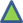 4Майнский63,6 + 6 позиций3Мелекесский63,80 без изменений2Новомалыклинский64,1 + 2 позиции1Чердаклинский68,6 + 1 позиция